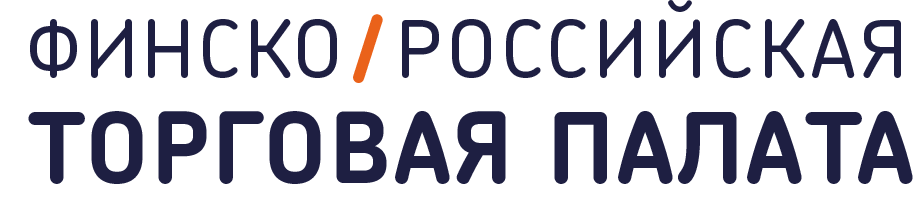 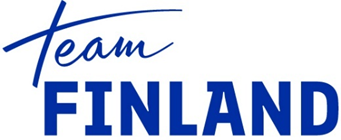 СПИСОК                                                                                                                                     финских компаний - участников делегации                                                                       в Республику Татарстан, г. КазаньСфера деятельности: Переработка, Хранение, Утилизация отходов, Экология.SET cleantechhttps://www.setcleantech.com/Технологичные решения по утилизации и глубокой переработке бытовых и промышленных отходов и получения твердого вторичного топлива. Решения по автоматической сортировке твёрдых коммунальных отходов, не требующих при этом раздельного сбора. Комплексные проекты в сфере чистых технологий, восстановление почвы, решения для электростанций по работе с топливом из ТБО и др.  Marimatichttps://www.marimatic.com/Эффективная технология обработки и вакуумного транспортирования для промышленного использования, основанная на принципе немедленного и автоматического удаления отходов и побочных продуктов с рабочего места, полностью устраняя риск возникновения антисанитарных условий в соответствии с требованиями пищевой промышленности.Europress Grouphttps://www.europress.fi/ru/Пресс-компакторы, прессы и дополнительное оборудование для активной эксплуатации в любых погодных условиях. Cтанции перегруза в малонаселенных районах. Продукция позволяет собирать и утилизировать любые фракции отходов. Tanahttps://www.tana.fi/Специализированная техника и оборудование для переработки твердых отходов. Основныепродукты: катки-уплотнители для мусорных полигонов, измельчители отходов и технологиипо сепарации отходов, которые оборудованы информационной системой управления и контроля.Kivisampohttps://kivisampo.fi/Решения для переработки как твердых коммунальных, так и промышленных отходов. Универсальные решения для разделения промышленных материалов. Мобильные и стационарные, дробильные и сортировочные комплексы, конвейеры для отходoперерабатывающей, горнодобывающей, металлургической и др промышленности. STR Tecoil/ Finnoil Grouphttp://www.tecoil.fi/?lang=en Решения по сбору и переработке отработанных нефтепродуктов. Завод STR Tecoil Ltd  в порту г. Хамина это самый современный в мире завод по производству базовых масел и по вторичной переработке смазочных масел, производящий высококачественные масла Группы II+.Molok https://www.molok.com/Производитель контейнеров заглубленного типа с очень простой системой разгрузки. Благодаря заглублению и низкой температуре существенно снижается размножение гнилостных бактерий. Каждый мусорный пакет уплотняет лежащий ниже, что дает экономию до 20%. Основные места установки– жилые массивы, административные и хозяйственные здания, торгово-развлекательные комплексы, коттеджные поселки, сады и парки и др.Kauko Internationalhttp://kaukointernational.ru/ru Компания осуществляет проекты под ключ, инжиниринг и трансфер технологий в сфере рециклинга отходов, экологии и зеленых технологий. Промышленная водоподготовка, станции очистки сточных вод, биоочистка, сортировочные линии по переработке твердых бытовых,  муниципальных, строительных отходов, с возможностью выработки энергии для всех типов отраслей. Решения для заводов по сжиганию ТБО, решения и оборудование для ЦБК и обработке древесины, биогазовые станции.Сфера деятельности: ЖКХVilakonewww.wille.fi  www.wihuri.com Производитель высокоманевренных машин для коммунально-хозяйственных работ, которые разработаны для круглогодичной эксплуатации в любых погодных условиях. В апреле компания открыла собственное производство в Санкт-Петербурге.Сфера деятельности: Обучение,  Профессиональное обучение, Переподготовка Университет Прикладных наук Каяани (KAMK)                                                                https://www.kamk.fi/fiПрофессиональное обучение и переподготовка для взрослых. Специальные решения для дистанционного обучения персонала предприятий, инновационная цифровая платформа, позволяющая оперативно предоставлять профессиональную поддержку и консультирование технического персонала промышленных предприятий  в их основной деятельности. Более 100 международных партнеров.Университет Прикладных наук Юго-Восточной Финляндии (Xamk)https://www.xamk.fi/  Высшее профессиональное образование по таким направлением как технология, инженерия, креативные индустрии. Более 60 программ. Научно-исследовательская и инновационная деятельность по направлениям цифровой экономики, лесного хозяйства, окружающей среды, энергетики, логистики, транспорта, устойчивого благосостояния. Это самый большой и популярный открытый университет Финляндии по открытым программам, имеются бесплатные курсы на английском и русском языках.Профессиональный колледж Кайнууhttps://www.kao.fi/ Профессиональное образование и переподготовка персонала по таким программам как: технические специальности (автомобильное дело,  металлургия, электротехника, строительство, горное дело) и транспорт, туризм, общепит, бизнес, природные ресурсы, агробизнес, социальная сфера и др. Корпоративное обучение и образование, консультирование предприятий и департаментов, ответственных за переподготовку сотрудников и персонала. Презентация новейшей инновационной технологии дистанционного образования для бизнеса HATTRICK.Anckar Staminahttps://www.anckarstamina.fi/ru.php Финская сила и опыт в помощь образовательным учреждениям. Создание и экспорт образовательных программ, повышения квалификации преподавателей, онлайн-обучение для педагогического образования учителей, облачные решения, консультирование в области ситуационного лидерства для бизнеса. Услуги по развитию национальных образовательных программ различных уровней: высшее, среднее, профессиональное, дошкольное, проекты по технологическому оснащению образовательных учреждений.Сфера деятельности: СТРОИТЕЛЬСТВОPeikko                                                                                                                                                                                 www.peikko.ruКонструктивные решения для зданий и сооружений из железобетона. Инновационные решения Peikko делают процесс строительства быстрее, безопаснее и эффективнее.Nantenhttps://www.nanten.com/rusКомпания специализируется на разработке и производстве экологически безопасных покрытий для бетонных полов и дерева, предназначенных для промышленных  объектов с высокими требованиями, для обеспечения их высокой защиты и сохранности от внешнего воздействия. Нантен выпускает большой ассортимент покрытий для полов на акриловой, эпоксидной и полиуретановой основах.YIT www.yitgroup.comКрупнейшая финская строительная компания, занимающаяся  девелопментом и строительством жилья, коммерческих помещений, а также осуществляет комплексную застройку территорий. Кроме этого, специализируются  на возведении сложных объектов инфраструктуры и устройстве дорожных покрытий. Сфера деятельности: ПРОМЫШЛЕННОЕ ОБОРУДОВАНИЕTamtronhttps://www.tamtrongroup.com/ru/Ведущий разработчик, производитель и поставщик весового оборудования и весовых систем, современных цифровых систем взвешивания и бортовых компьютерных систем для профессиональной эксплуатации в различных сферах промышленности при любых климатических условиях. Автомобильные, бортовые, крановые, вагонные весы и системы для обрабатывающей промышленности, горного дела, переработки отходов, портов, лесного хозяйства, транспорта и логистики.Kauko Internationalhttp://kaukointernational.ru/ru Компания осуществляет проекты под ключ, инжиниринг и трансфер технологий в сфере рециклинга отходов, экологии, промышленная водоподготовка, станции очистки сточных вод, биоочистка, сортировочные линии по переработке отходов,  решения и оборудование для ЦБК и обработке древесины, биогазовые станции.